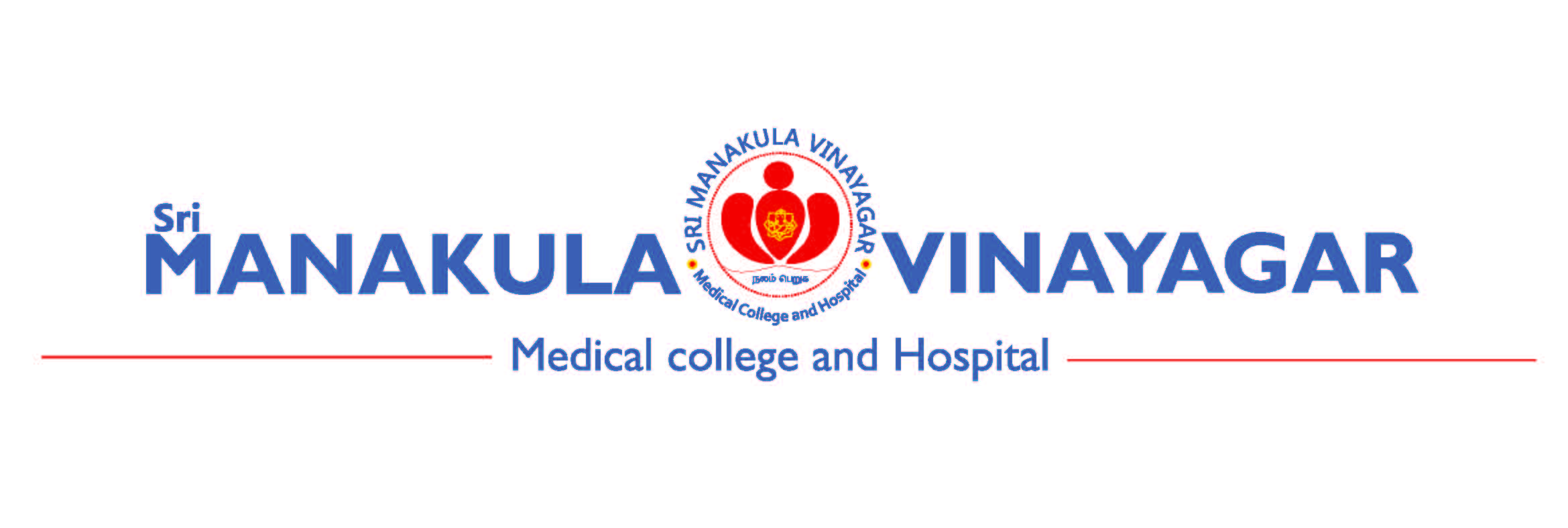 Annexure 07/SOP-6/V2.1Format for Curriculum Vitae for investigators(To be attached with application form only clinical trials)SMVMCH-EC Ref. No. (for office use) :Name:Present affiliation (Job title, department and organization)Address (full work address):Telephone number:			Email address:Qualifications:Professional registration (Name of body, registration number and date of registration):Relevant research training / experience in conduct of clinical trials:Relevant publications (Clinical trials)Signature with date